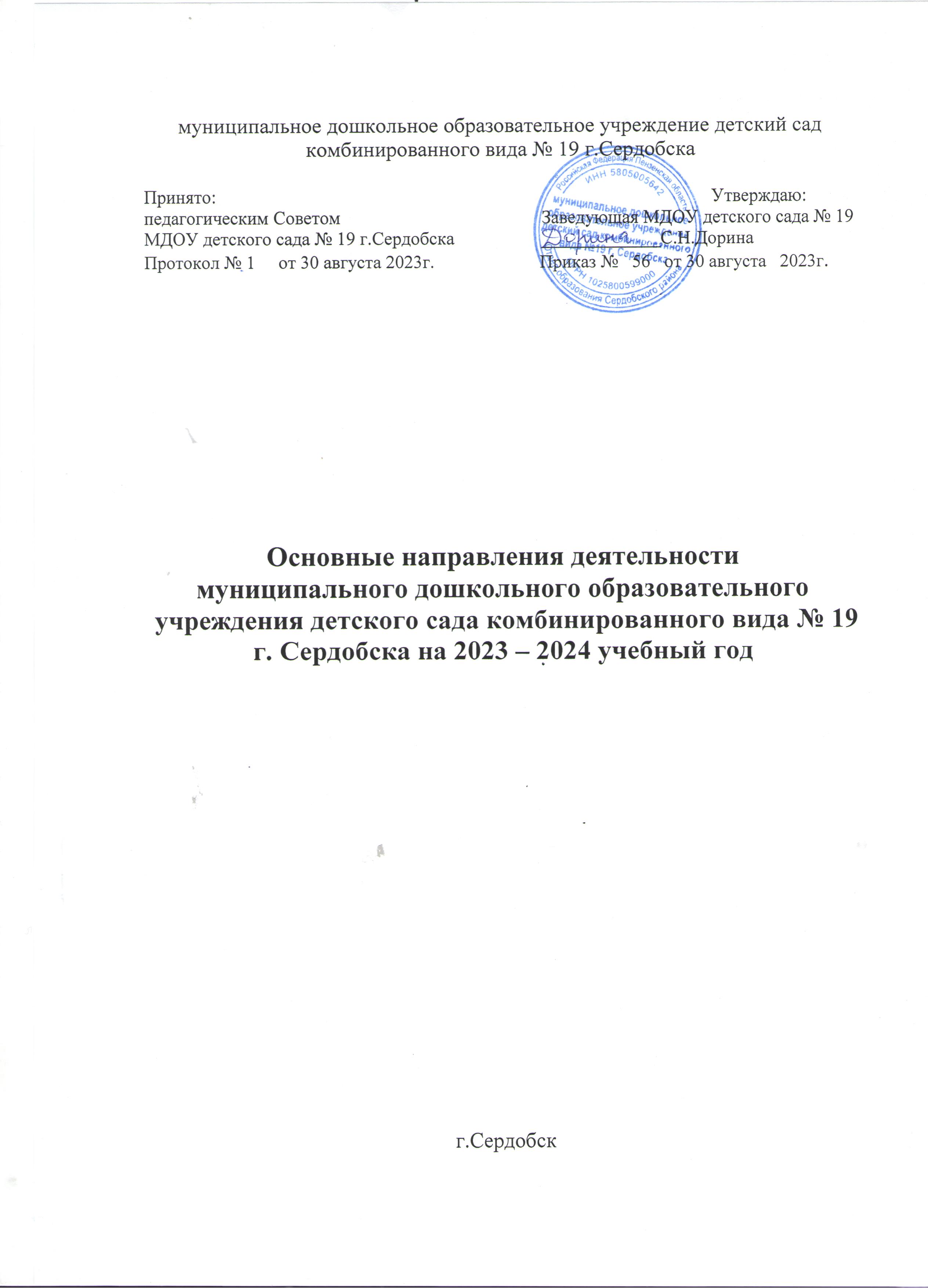 Общие сведения о МДОУ детском саде № .СердобскаПолное наименование:муниципальное дошкольное образовательное учреждение детский сад комбинированного вида № .СердобскаМДОУ детский сад № 19 построен по типовому проекту в 1985 году.Адрес: 442893, Пензенская область, Сердобский район, г.Сердобск, ул.Быкова,13Телефон: 8(841-67) 2-43-71Лицензия: Серия 58Л01 № 0000303 от «11» апреля 2014г.В МДОУ детском саду реализуется Образовательная программа дошкольного образования муниципального дошкольного образовательное учреждение детский сад комбинированного вида № .Сердобска, разработана творческой группой педагогов, принята на педагогическом Совете №1 30.08.2023г., приказ № 56 от 30.08.2023г.Детский сад рассчитан на 7 групп, функционирует 6 групп:Группа детей третьего года жизни                                               - 1Группа детей четвертого года жизни                                           - 1Группа детей пятого года жизни                                                   - 1Группа детей шестого года жизни                                                 - 1Группа детей седьмого года жизни                                               - 1Группа детей шестого года жизни                                               - 1/одна из них компенсирующей направленности/Детский сад рассчитан на 120 детей.Списочный состав на 1 сентября 115 ребёнка.Длительность пребывания детей 10,5 часов.Заведующая муниципального дошкольного образовательного учреждения детского сада комбинированного вида № .СердобскаДорина Светлана НиколаевнаОбразование: высшее, Пензенский государственный педагогический университет им.В.Г.Белинского, 1995 год.Стаж работы – 33 года.Стаж работы в данной должности – 1год 5месяцев.Награды: Почетная  грамота Министерства просвещения Российской ФедерацииЗаместитель заведующего по ВМР (вакансия)В МДОУ детском саду № 19 имеются дополнительные помещения:музыкальный зал;логопедический кабинет;кабинет заведующей;кабинет заместителя заведующей по ВМР;медицинский кабинет;прачечная;пищеблок.На участке имеются:веранды с теневыми навесами;песочницы;столы, скамейки;оборудование для спортивных игр.На территории МДОУ имеются:спортивная площадка;яма для прыжков;огород;экологическая тропа.Муниципальное дошкольное образовательное учреждение детский сад комбинированного вида  № 19  г. Сердобска имеет филиал муниципального дошкольного образовательного учреждения детского сада комбинированного вида  № 19  г. Сердобска «Детский сад пос. Сазанье» (далее – филиал).Филиал МДОУ детский сад пос.Сазанье, располагается по адресу: 442882, Россия,  Пензенская область, Сердобский район, пос.Сазанье, ул.Мира, д.150.                                                                              Филиал  детского сада не является юридическим лицом и действует на основании Устава муниципального дошкольного образовательного учреждения детского сада комбинированного вида № 19  г. Сердобска и положения о филиале  муниципального дошкольного образовательного учреждения детского сада комбинированного вида № . Сердобска «Детский сад пос. Сазанье».Филиал расположен вблизи МОУ СОШ пос. Сазанье, на территории воинской части. Здание детского сада типовое, двухэтажное, кирпичное.Детский сад рассчитан на 120 детей.Списочный состав на 1 сентября 26 детей.Длительность пребывания детей 10,5 часов.Старший воспитатель филиала муниципального дошкольного образовательного учреждения детского сада комбинированного вида  № 19  г. Сердобска «Детский сад пос. Сазанье»Симонова Ирина АлексеевнаОбразование: среднее профессиональное, Кузнецкое педагогическое училище, 1987г. Педагогический стаж: 36 лет.                                                                                                                           Стаж работы в данной должности – 5 лет.муниципальное дошкольное образовательное учреждение детский сад комбинированного вида № .СердобскаКоличественный состав детей по группам на 1 сентября 2023 годаКоличественный состав детей в филиале МДОУ детского сада № .Сердобска «Детский сад пос.Сазанье» на 1 сентября 2023 годаОриентируясь на основное содержание деятельности ДОУ, на анализ конечных результатов прошедшего 2022-2023 учебного года, мы ставим перед собой на 2023-2024 учебный год следующие годовые цели и задачи:Цель: создание благоприятных условий для полноценного проживания ребенком дошкольного детства, непрерывного накопления культурного опыта деятельности и общения в процессе активного взаимодействия с окружающей средой, общения с другими детьми и взрослыми, развитие психических и физических качеств в соответствии с индивидуальными особенностями,  обеспечение безопасности жизнедеятельности дошкольника.Задачи работы на 2023-2024 учебный год.Формировать духовно-нравственное и патриотическое мировоззрение воспитанников различными педагогическими средствами с опорой на социально- культурные ценности и традиции.Повышение мотивационной готовности педагогов в реализации современных педагогических технологий, способствующих самореализации ребёнка в разных видах деятельности в соответствии с требованиями Федеральной образовательной программой дошкольного образования.Повысить профессиональную компетентность педагогов ДОУ по основным направлениям ООП, разработанной на основе ФОП ДО.В целях охраны и обеспечения здоровья детей продолжить работу по формированию здорового образа жизни и основам безопасности в дошкольном учреждении и семье, расширив комплекс профилактических и оздоровительных мероприятий.Основные направления планирования методической работы МДОУ детского сада № .Сердобска на 2023-2024 учебный годОбщее собрание работников МДОУ.Педагогические Советы 2023-2024 учебный годПовышение деловой квалификацииМероприятия по повышению квалификацииПлан – график прохождения курсов повышения квалификацииПлан-график прохождения аттестации педагогамиАттестация педагоговв 2023-2024 учебном годуЦель: повышение профессионального уровня педагогов, присвоение более высокой квалификационной категории. Обеспечение непрерывности процесса самообразования и самосовершенствования.Повышение квалификации педагогов и переподготовка в 2023-2024 учебном годуЦель: повышение профессиональной компетентности педагогов, совершенствование педагогического мастерства в соответствии с  ФГОС ДО.Самообразование педагогических работников (2023-2024 учебный год)Цель: формирование у педагогов потребности в непрерывном профессиональном росте, постоянного самосовершенствования.Открытые просмотрыЦель: показ эффективных форм и методов организации педагогического процесса, используя новые педагогические технологии.Консультации, индивидуальные консультации,  мастер-классыПлан семинара- практикумаСмотры – конкурсы на 2023-2024 учебный годЦель: привлечение родителей к совместной деятельности с воспитанниками и педагогамиРабота методического кабинетаЦель: повышение профессиональной компетентности педагогов, научное обеспечение, подготовка и переподготовка кадров, формирование образовательной среды.Организационно-методическая работаОсуществление контроля за образовательной деятельностьюПлан административно-хозяйственной деятельностиЦель: укрепление материально-хозяйственной базы учреждения, создание благоприятных условий для воспитания и развития детей. Обогащение предметно-развивающей среды в МДОУ в соответствии с ФГОС ДО.№п/пГруппа Воспитатели Количество детей1.1-ая младшая группа(третий год жизни)Затонская Анастасия Александровна 212.2-ая младшая группа  (четвертый год жизни)Баскакова Елена Александровна          203.Средняя  группа (пятый год жизни)Лаврентьева Екатерина БорисовнаМакарова Майя Валерьевна284.Старшая группа (шестой год жизни)Родькина Татьяна ВладимировнаВалынкина Ольга Николаевна165.Подготовительная группа(седьмой год жизни)Безрукова Светлана АнатольевнаЕмлевская Ирина Николаевна216.Старшая группа компенсирующей направленности (седьмой год жизни)Данилкина Светлана ВасильевнаЩетинина Наталья Юрьевна10№п/пГруппа Воспитатели Количество детей1.Разновозрастная  группаАлексеева Татьяна Александровна26СрокиСодержание работыВ течение всего учебного годаНаработка практического опыта педагогами МДОУ детского сада по организации воспитательно-образовательного процесса по ФГОС ДО.- Осуществлять моделирование воспитательно-образовательного процесса в ДОУ с интеграцией образовательных областей и комплексно-тематическим планированием воспитательно-образовательного процесса.-  Решение программных образовательных задач осуществлять в совместной деятельности взрослого и детей и самостоятельной деятельности детей, причем не только в рамках непрерывной образовательной деятельности, но и при проведении режимных моментов.- Строить образовательный процесс на адекватных возрасту формах работы с детьми, основной из которых является игра - ведущий вид детской деятельности.- Организация гибкой развивающей среды по теме недели и соответствующей зоне ближайшего развития в каждой возрастной группе детей. Предусмотреть виды самостоятельной свободной детской деятельности в специально подготовленной развивающей среде ДОУ.-  Использовать результаты диагностирования промежуточных и итоговых (интегративных) качеств выпускников ДОУ результатов развития детей в индивидуальной работе с воспитанниками для повышения уровня развития детей.- Активное взаимодействие воспитателя с детьми в совместной организованной образовательной детской деятельности, в самостоятельной детской деятельности, режимных моментах.№п/пСодержание основной деятельностиСроки проведенияОтветственные1.Заседание № 1Тема: «Основные направления деятельности МДОУ на новый учебный год»Итоги работы за летний оздоровительный период.Основные направления образовательной работы МДОУ на новый учебный годОбеспечение охраны труда и безопасности жизнедеятельности детей и сотрудников МДОУ.СентябрьЗаведующаяПредседатель ПК2.Заседание № 2Тема: «О подготовке МДОУ к весенне-летнему периоду, новому учебному году»О подготовке к летней оздоровительной работе.Обеспечение охраны труда и безопасности жизнедеятельности детей и сотрудников МДОУ. Проведение инструктажей к ЛОП.Публичный доклад по теме: «Итоги работы за 2023-2024 учебный год»МайЗаведующаяПредседатель ПК№ п/пСодержаниеСроки проведенияОтветственный1.Педагогический Совет № 1 Тема: «Основные направления работы МДОУ детского сада в 2023-2024 учебном году». Итоги летней оздоровительной работы. Рассмотрение режимов дня на холодный период года, циклограммы ОД, планирования образовательной деятельности педагогов, специалистов на 2023-2024 учебный год. Рассмотрение и утверждение: ОП; АОП;  планов, рабочих программ воспитания, локальных нормативных актов учреждения. Утверждение годового плана работы на 2023-2024 учебный год. Подготовка к новому учебному году.Цель: координация деятельности педагогического коллектива в новом 2023-2024 учебном году.Август-сентябрьЗаведующая МДОУЗаместитель заведующей по ВМРСтарший воспитатель2.Педагогический Совет № 2 Тема: «Анализ деятельности МДОУ по формированию духовно-нравственного и патриотического мировоззрения воспитанников различными педагогическими средствами с опорой на социально-культурные ценности и традиции».                                                        Цель: систематизация знаний педагогов об организации образовательной деятельности с детьми дошкольного возраста по вопросам нравственно-патриотического воспитания дошкольников.Тематический контроль:«Организация работы по патриотическому воспитанию дошкольников»«Содержание работы ДОУ при обучении и воспитании ребенка дошкольного возраста как гражданина Российской Федерации»Ноябрь Заведующая МДОУЗаместитель заведующей по ВМРСтарший воспитатель3.Педагогический Совет № 3Тема: «Анализ деятельности педагогов ДОУ по основным направлениям ОП, разработанной на основе ФОП ДО ».                         Цель: систематизация работы педагогического коллектива по основным направлениям ОП. Февраль Заведующая МДОУЗаместитель заведующей по ВМРСтарший воспитатель4.Педагогический Совет № 4 Итоговый педагогический совет.Тема: «Перелистывая страницы учебного года. Оценка деятельности педагогического коллектива за 2023-2024 учебный год»Цель: проанализировать работу МДОУ за учебный год по годовым задачам, работу воспитателей и специалистов.Анализ годового плана работы реализации основной образовательной программы дошкольного образования МДОУ детского сада № 19 г.Сердобска в 2023-2024 учебном году.Презентация отчётов по итогам работы групп за 2023-2024 учебный год (ответственные : воспитатели всех возрастных групп)Презентация отчёт по теме самообразования (ответственные: воспитатели всех возрастных групп)Май Заведующая МДОУЗаместитель заведующей по ВМРСтарший воспитатель№п/пМероприятия Срок Ответственный Примечание 1.Регулярно знакомить педагогов с новыми образовательными технологиями федеральнымирегиональнымизарубежными В течение годаЗам.заведующей2.Регулярно посещать и принимать участие в семинарах-практикумах, организуемых отделом образования Сердобского районаВ течение годаЗам.заведующей3.Направлять педагогов на курсы повышения квалификацииРаз в 3 годаЗаведующая Зам.заведующей№Название мероприятияСроки проведенияОтветственные1Оформление уголка аттестации и информационных данных на аттестующихся педагогов в методкабинете.сентябрьЗам.заведующей по ВМР2Консультация для аттестующихся педагогов:«Требования к оформлению документов, процедура аттестации».В течение годаЗам.заведующей по ВМР3Наблюдение за работой аттестующихся педагогов в образовательной деятельности с детьми.В течение годаЗаведующая МДОУ Зам.заведующей по ВМР4Оказание помощи в оформлении аттестационных материалов, подготовка подтверждающих педагогический опыт справок, внутренних и внешних рецензийВ течение годаЗаведующая МДОУЗам.заведующей по ВМР5Составление предварительных списков на аттестацию на 2024-2025 учебный годмайЗаведующая МДОУЗам.заведующей по ВМР№п/пФ.И.О. педагогаДолжность20222023202420252026202720281.Дорина Светлана НиколаевнаЗаведующая МДОУ детского сада № 19 г.СердобскаХХХ2.Баскакова Елена АлександровнаВоспитательХХХ3.Данилкина Светлана ВасильевнаВоспитательХХХ4.Валынкина Ольга НиколаевнаВоспитательΧΧ5.Емлевская Ирина НиколаевнаВоспитательХХХ6.Безрукова Светлана АнатольевнаВоспитательХХ7.Лаврентьева Екатерина БорисовнаВоспитательХХХ8.Макарова Майя ВалерьевнаВоспитательХХ9.Родькина Татьяна ВладимировнаВоспитательХХ10.Глухова Людмила ВикторовнаМузыкальный руководительХХ11.Щетинина Наталья ЮрьевнаУчитель-логопедХХ12.Симонова Ирина АлексеевнаСтарший воспитательМузыкальный руководительХХХХХ13.Алексеева Татьяна АлександровнаВоспитательХХХ14.Затонская Анастасия АлександровнаВоспитательХХХ15.Воспитатель Итого:Итого:Итого:1036103610№п/пФ.И.О. педагогаДолжность2023202420252026202720281.Щетинина Наталья ЮрьевнаУчитель-логопедХХ2.Баскакова Елена АлександровнаВоспитательХХ3.Данилкина Светлана ВасильевнаВоспитательХХ4.Валынкина Ольга НиколаевнаВоспитательХ5.Емлевская Ирина НиколаевнаВоспитательХ6.Безрукова Светлана АнатольевнаВоспитательХХ7.Воспитатель8.Лаврентьева Екатерина БорисовнаВоспитательХХ9.Макарова Майя ВалерьевнаВоспитательХХ10.Родькина Татьяна ВладимировнаВоспитательХ11.Затонская Анастасия АлександровнаВоспитательХ12.Глухова Людмила ВикторовнаМузыкальный руководительХХ14.Симонова Ирина АлексеевнаСтарший воспитательМузыкальный руководительХХХ16.Алексеева Татьяна АлександровнаВоспитательИтого:Итого:Итого:914129№Ф.И.О. педагогаЗанимаемая должностьДействующая кв. категорияСрок действия квалификационной категорииСроки подачи заявления на аттестацию1.Баскакова Елена АлександровнаВоспитательпервая2023 г.Сентябрь   2023г.2.Щетинина Наталья ЮрьевнаУчитель-логопедвысшая2023 г.Сентябрь    2023г.3.Данилкина Светлана ВасильевнаВоспитательпервая2023г.Сентябрь   2023г.4.Лаврентьева Екатерина БорисовнаВоспитательпервая2023г.Август 2023г.5.Макарова Майя ВалерьевнаВоспитательпервая2023г.Август 2023г.6.Симонова Ирина АлексеевнаСтарший воспитательпервая2023г.Сентябрь 2023г.7.Алексеева Татьяна АлександровнаВоспитательпервая-Сентябрь 2023г.№п/пФамилия, имя, отчество, педагогаДолжностьНазвание курсов1.Данилкина Светлана ВасильевнаВоспитатель«Новые подходы к педагогической практике дошкольного образования с учётом ФГОС ДО»2.Алексеева Татьяна АлександровнаВоспитатель«Новые подходы к педагогической практике дошкольного образования с учётом ФГОС ДО»Педагог Образовательная областьТема Форма проведенияЭтапы работыГлухова Людмила ВикторовнаХудожественно-эстетическое развитие«Развитие танцевально-игрового творчества детей дошкольного возраста в процессе музыкальной деятельности»Показ Распространение Емлевская Ирина НиколаевнаРечевое развитие«Развитие мелкой моторики рук у детей младшего дошкольного  возраста»Открытый показ НОД с использованием мультимедийного оборудования и средств ТСООбобщение Затонская Анастасия АлександровнаПознавательное развитие«Развитие мелкой моторики у детей раннего возраста через различные виды деятельности».Отчёт: презентация «Как мы играли и чему научились в первый год пребывания в детском саду»Выявление и изучениеРодькина Татьяна ВладимировнаПознавательное развитиеРечевое развитие«Нравственно-патриотическое воспитание детей среднего дошкольного возраста при ознакомлении с родным краем»ОтчётОбобщение Щетинина Наталья ЮрьевнаРечевое развитие«Развитие речи дошкольников посредством мультимедийных игр»Мультимедийная презентацияРаспространение Валынкина Ольга НиколаевнаПознавательное развитие«Развитие познавательного интереса у детей дошкольного возраста через нетрадиционные техники рисования»Мастер-классОтчет о проделанной работеБезрукова Светлана АнатольевнаПознавательное развитие«Формирование экологической культуры воспитанников посредством дидактических игр»Презентация (из опыта работы)Отчет о проделанной работеКороткова Татьяна НиколаевнаХудожественно-эстетическое развитиеСоциально-коммуникативноеразвитие«Обеспечение поддержки детской инициативы и творчества через внедрение технологии социализации в соответствии с ФГОС ДО»Презентация по данной теме( из опыта работы)Выявление и изучениеМакарова Майя ВалерьевнаПознавательное развитие«Сенсорное развитие у детей раннего возраста через дидактические игры»Презентация дидактической игрыВыявление и изучениеДанилкина Светлана ВасильевнаПознавательное развитие«Формирование логического мышления детей дошкольного возраста посредством дидактических игр и упражнений»Презентация по данной теме( из опыта работы)Отчёт Лаврентьева Екатерина БорисовнаФизическое развитие«Дидактические игры как средство развития интеллектуальных и творческих способностей детей »Мастер-классВыявление и изучениеБаскакова Елена АлександровнаХудожественно-эстетическое развитиеСоциально-коммуникативное развитиеПознавательное развитие«Развитие интеллекта дошкольников через патриотическое воспитание»Презентация по данной теме( из опыта работы)ОбобщениеАлексеева Татьяна АлександровнаРечевое развитие«Развитие речи детей дошкольного возраста в различных видах деятельности»Презентация по данной темеИзучениеСимонова Ирина АлексеевнаМузыкальное развитие Социально-коммуникативное развитие«Формирование коммуникативных навыков у детей раннего возраста посредством музыкально-игровой деятельности»Мастер-классВыявление и изучение№п/пСодержание работыСроки Ответственный 1.Тема: «Организация образовательной деятельности с использованием инновационных технологий по ОО«Познавательное развитие»» (безопасность)ФевральВоспитатели всех возрастных групп2.Тема: «Организация образовательной деятельности с использованием инновационных технологий по ОО«Познавательное  развитие»» (краеведение)Февраль Воспитатели среднего дошкольного возрастаРайонная консультация для воспитателейРайонная консультация для воспитателейРайонная консультация для воспитателейРайонная консультация для воспитателей1.Мастер-класс по безопасности жизнедеятельностиФевральВоспитатель  Макарова М.В.2.Театрализованное представление по ОБЖ «Что можно делать, а чего нельзя»Февраль Музыкальный руководитель           Глухова Л.В., воспитатель  Безрукова С.А.3.Занятие по ОБЖ в средней группе и подготовительной группеФевраль Родькина Т.В., Емлевская И.Н.№ п/пСодержание работыСрокиОтветственныеКонсультацииКонсультацииКонсультацииКонсультации1«Роль педагога в безболезненной адаптации ребёнка в условиях МДОУ»Сентябрь Зам.заведующей по ВМР, старший воспитатель2«Педагогические условия для формирования основ безопасности жизнедеятельности у детей дошкольного возраста»Октябрь Зам.заведующей по ВМР, старший воспитатель3«Виды работы педагога по развитию связной речи детей дошкольного возраста»Ноябрь Учитель-логопед4«Основные методы и формы нравственно-патриотического воспитания дошкольников и  работа с родителями по  нравственно-патриотическому воспитанию детей  дошкольного возраста»Декабрь Воспитатель старшей группы5«Использование инновационных технологий в нравственно-патриотическом воспитании дошкольников»Январь Воспитатель подготовительной группы компенсирующей направленности6«Использование игровых  педагогических технологий в работе воспитателя МДОУ »Февраль Воспитатель второй младшей группы7«Эффективное общение и взаимодействие с родителями дошкольников»Март Воспитатель средней группыИндивидуальные консультацииИндивидуальные консультацииИндивидуальные консультацииИндивидуальные консультации1Консультации по запросам педагоговВ течение годаЗам.заведующей по ВМР, старший воспитатель2Рабочая программа –инструмент современного педагогаОктябрь Зам.заведующей по ВМР, старший воспитательМастер-класс для воспитателейМастер-класс для воспитателейМастер-класс для воспитателейМастер-класс для воспитателей1«Формирование основ безопасности жизнедеятельности»НоябрьВоспитатель 2«Деловая игра с элементами тренинга для педагогов МДОУ . Приемы и механизмы духовно – нравственного воспитания дошкольников в НОД»Март Воспитатель Семинар - практикумСеминар - практикумСеминар - практикумСеминар - практикум«Формирование у дошкольников основ безопасности жизнедеятельности»Цель: повышение профессиональной компетентности педагогов по организации безопасности жизнедеятельности воспитанников, используя разнообразные формы и методы работы.Задачи:- Ознакомление педагогов с инновационными технологиями и методами, применяемыми в организации безопасности жизнедеятельности воспитанников;- Активизация знаний педагогов по проблеме;- Обучение педагогов общению, выработке единого мнения в педагогическом коллективе.Предварительная работа:- Определение спектра вопросов по проблеме.- Знакомство с материалами по проблеме, представленными в интернете.- Опрос педагогов и детей по проблеме.- Изучение литературы по теме и составление аннотаций.- Выполнение педагогами домашнего заданияДекабрь Зам.заведующего по ВРМ, старший воспитатель№ п/пФормы и методы деятельностиСодержание деятельностиПримерное времяПредполагаемый результат1СообщениеАктуализация проблемы3 мин.Создана мотивация деятельности2Презентация«Проект формирование основ безопасности жизнедеятельности »15 мин.Усвоены научные понятия «социальное развитие», «ОБЖ. Сформированы умения выдвигать гипотезу»»3Коллективный анализАнализ опросников педагогов и детей. «А вы готовы к неожиданностям?»Проектирование методик.«Понимание сюжетных картинок по безопасности»«Дорожное движение»«Безопасность»10 мин.Сопоставление собранной информации для планирования работы.Сформированы умения проводить опрос.4Работа с перфокартамиПроверка знаний педагогов по ознакомлению дошкольников с правилами дорожного движения7 мин.Систематизированы знания педагогов по ознакомлению с правилами дорожного движения5.Бланковая играМетоды ознакомления детей с основами безопасности10 мин.Использование разнообразных методов организации безопасности жизнедеятельности.6.Работа в группахМероприятия с родителями по проблеме. Составить памятки: «Как себя вести с незнакомцем?»«Правила пожарной безопасности»7 мин.Овладение практическими навыками по проблеме.Приобретение навыков публичного выступления.7.Бюро творческих находокИгры «С острова безопасности»10 мин.Распространение опыта работы на уровне МДОУ. Внедрение в практику работы игр и игровых понятий.8Игралочки для взрослых«Классификация источников опасности», «Подбери действие и рифму»5-7 мин.Сопоставление прогнозируемого и полученного результата9РефлексияРефлексия, получение обратной связи.3 мин.Оценка эффективности семинара.№ п/пСодержаниеСрокиОтветственный1.Смотр-конкурс «Группа, где хорошо детям»СентябрьЗаместитель заведующей по ВМР, старший воспитатель,воспитатели2.Смотр – конкурс «Дары осени»Октябрь- ноябрьЗаместитель заведующей по ВМР, старший воспитатель,воспитатели3.«Ребёнок на улице»- выставка рисунков и коллажейОктябрьЗаместитель заведующей по ВМР, старший воспитатель,воспитатели4.Смотр – конкурс «Книжки-малышки своими руками по ПДД» и «Малышам об огне»Октябрь-декабрьЗаместитель заведующей по ВМР, старший воспитатель,воспитатели5.«Золотая осень» - осеннее оформление группыОктябрь - ноябрьЗаместитель заведующей по ВМР, старший воспитатель,воспитатели6.Выставка детского творчества «Дети за безопасность»Ноябрь Заместитель заведующей по ВМР, старший воспитатель,воспитатели7.«Новый год в сказке» - зимнее оформление группыДекабрь Заместитель заведующей по ВМР, старший воспитатель,воспитатели8.Выставка поделок к новогодней ёлке «Новогодние чудеса»Декабрь Заместитель заведующей по ВМР, старший воспитатель,воспитатели9.Смотр-конкурс макетов «Русская народная сказка»Февраль Заместитель заведующей по ВМР, старший воспитатель,воспитатели10.«Бумажные фантазии» - выставка декоративно – прикладного творчестваМарт Заместитель заведующей по ВМР, старший воспитатель,воспитатели11.Смотр-конкурс «Огородные фантазии»Март-апрельЗаместитель заведующей по ВМР, старший воспитатель,воспитатели12.Выставка детского рисунка: «Спасибо бабушке и деду за великую Победу»Апрель-майЗаместитель заведующей по ВМР, старший воспитатель,воспитатели13.Смотр-конкурс «Оформление участков к лету»Май Заместитель заведующей по ВМР, старший воспитатель,воспитатели№Форма работыСрокиОтветственные1.КонсультацииВ течение годаЗаместитель заведующего по ВМР2.Подбор и  систематизация материалов в методическом кабинетеВ течение годаЗаместитель заведующего по ВМР3.Мониторинг профессиональных потребностей педагогов.Август-сентябрьЗаместитель заведующего по ВМР4.Мониторинг запросов родителей на оказание образовательных услуг в ДОУ, удовлетворенности работой детского сада.Август; майЗаместитель заведующего по ВМР5.Пополнение банка педагогической информации (нормативно –правовой, методической и т.д.)В течение годаЗаместитель заведующего по ВМР6.Ознакомление педагогов с новинками педагогической, психологической, методической литературыВ течение годаЗаместитель заведующего по ВМР7.Аттестация педагоговВ течение годаЗаместитель заведующего по ВМР8.Ознакомление педагогов с нормативными документами1 раз в 2 месяца   Заведующая9.Обновление сайта1раз в неделюЗаведующий10.Оформление выставок методической литературыВ  течение годаЗаместитель заведующего по ВМР11.Составление положений о  конкурсахВ  течение годаЗаместитель заведующего по ВМР12. Беседы по текущим вопросамВ течение годаЗаместитель заведующего по ВМР13.Помощь в подготовке к участию в выставках, конкурсах, фестивалях, методических мероприятиях.В  течение годаЗаместитель заведующего по ВМР14.Работа по взаимодействию с социумомВ течение годаЗаведующий, заместитель заведующего по ВМР 15.Работа по самообразованию: организация различных коллективных форм самообразования (вебинары, педагогические чтения, открытые просмотры и др.)В течение годаЗаместитель заведующего по ВМР, воспитатели16.Участие в мероприятиях по плану РМК По плану районного методкабинетаЗаведующая 17. Оказание помощи педагогам при овладении и использовании ИКТ-технологий в работе В течение годаЗаместитель заведующего по ВМР№п/пСодержаниеСрокиОтветственный 1.Проведение смотра-конкурса: «Готовность групп к новому учебному году»(пополнение предметно-развивающей среды для разных видов деятельности)Август-сентябрьЗаведующаяЗам.заведующей по ВМР2.Составление графиков работы и расписания НОДСоставление циклограммы и планов взаимодействия специалистовВ течение годаЗаведующаяЗам.заведующей по ВМР3.Помощь педагогам в подготовке и проведении консультаций, семинаров и др.запланированных мероприятийВ течение годаЗаведующаяЗам.заведующей по ВМР4.Оказание методической помощи педагогам в рамках аттестации на первую и высшую квалификационные категорииВ течение годаЗам.заведующей по ВМР5.Разработка положений о конкурсах, проводимых в МДОУ по плануВ течение годаЗам.заведующей по ВМР6.Оформление рекламно-информационных стендов МДОУВ течение годаЗам.заведующей по ВМР7.Контроль своевременного повышения профессионального мастерства педагогов на курсахВ течение годаЗаведующаяЗам.заведующей по ВМР8.Контроль посещения педагогами районных и областных методических мероприятийВ течение годаЗаведующаяЗам.заведующей по ВМР9.Оформление рекомендаций по организации летней оздоровительной работыАпрель-майЗаведующаяЗам.заведующей по ВМР10.Оформление рекомендаций по построению предметно-развивающей среды в группах и на участкеВ течение годаЗаведующаяЗам.заведующей по ВМР11.Контроль проведения развлеченийВ течение годаЗаведующаяЗам.заведующей по ВМР12.Подготовка материала к педсоветуВ течение годаЗаведующаяЗам.заведующей по ВМР№ п/пСодержание Вид контроляФормы и методыСроки Ответственные 1.Адаптация воспитанников в детском садуОперативный Наблюдение Сентябрь Заместитель заведующего по ВМР;старший воспитатель2.Готовность детского сада к новому 2023-2024учебному году.Тематический Смотр групп, участков, проверка документовСентябрь Заведующая; Заместитель заведующего по ВМР;старший воспитатель3.Соблюдение требований к прогулке Оперативный Просмотр, наблюдение и анализ прогулок, анализ планов.Ежемесячно Заместитель заведующего по ВМР;старший воспитатель4.Санитарное состояние помещений группОперативный Наблюдение Ежемесячно Заведующая; Заместитель заведующего по ВМР;старший воспитатель; медсестра5.Организация питания. Выполнение натуральных норм питания.Заболеваемость.Посещаемость.Оперативный  Посещение кухниЕжемесячно Заведующая; Заместитель заведующего по ВМР;старший воспитатель; медсестра6.Планирование воспитательно-образовательной работы с детьмиОперативный Анализ документацииЕжемесячно Заведующая; Заместитель заведующего по ВМР;старший воспитатель7.«Организация работы по безопасности жизнедеятельности»Тематический Открытый просмотрНоябрь  Заведующая; Заместитель заведующего по ВМР;старший воспитатель8.Система работы МДОУ по формированию нравственно-патриотических качеств у дошкольников при реализации ФГОС ДОТематическийНаблюдение, просмотр планов, посещение мероприятий, анализ документацииФевраль Заведующая; Заместитель заведующего по ВМР;старший воспитатель9.Соблюдение режима дня и организации работыОперативный Наблюдение, посещение групп, анализ документацииЕжемесячно Заведующая; Заместитель заведующего по ВМР;старший воспитатель10.Организация предметно-развивающей средыОперативный Наблюдение, посещение группЕжемесячно Заведующая; Заместитель заведующего по ВМР;старший воспитатель.11.Уровень подготовки детей к школе. Анализ образовательной деятельности за учебный год.Итоговый Анализ документацииМай Заведующая; Заместитель заведующего по ВМР;старший воспитатель№п/пСодержание деятельностиСрокиОтветственныйИсточники финансирования1.Организационная работа1.Организационная работа1.Организационная работа1.Организационная работа1.Организационная работа1.Оперативное совещание по подготовке МДОУ к новому учебному годуМай, августЗаведующая МДОУ, завхозБез финансирования2.Проведение самообследования ДООСентябрь Заведующая МДОУБез финансирования3.Инструктажи:-по охране жизни и здоровья детей;-инструктаж по технике безопасности;-инструктаж по охране труда;-инструктаж по пожарной безопасности.2 раза в годЗаведующая МДОУБез финансирования4.Производственные совещанияВ  течение годаЗаведующая МДОУБез финансирования5.Обновление уличного оборудования. Завоз песка на участкиПо возможности Завхоз Без финансирования6.Оснащение методического кабинета пособиями и методической литературой по ФГОС ДО.По возможностиЗаведующая МДОУБез финансирования7.Работа по оформлению МДОУ к Новому годуДекабрь Коллектив МДОУБез финансирования8.Анализ маркировки мебели и подбора мебели в группах МДОУ.Сентябрь Заведующая МДОУ, заместитель заведующего по ВМР, старший воспитатель, воспитатели.Без финансирования9.Подача заявок на курсы повышения квалификацииВ течение годаЗаведующая МДОУ, заместитель заведующего по ВМР, старший воспитательБез финансирования10.Рейды по проверке санитарного состояния группВ течение годаЗаведующая МДОУ, заместитель заведующего ВМР, старший воспитатель, завхозБез финансирования11.Инвентаризация в МДОУНоябрь Завхоз 12.Работа по благоустройству территории МДОУ-Санитарная уборка территории-Чистка газонов-Обрезка деревьев и кустарников-Перекопка и разбивка клумб-Завоз песка-Покраска и ремонт оборудования-Скашивание травыВ течение годаЗаведующая, завхоз13.Составление графика отпусковДекабрь Заведующая 14.Заключение договоровДекабрь-январьЗаведующая 15.Обеспечение условий для безопасной работы сотрудников МДОУ-Прохождение медосмотра работниками-Прохождение санитарно-гигиенического обучения-Проведение практических занятий по отработке плана эвакуации при возникновении чрезвычайных ситуаций-Обеспечение санитарно-гигиенического состояния МДОУВ течение годаЗаведующая, завхозБез финансирования16.Противопожарные мероприятия:-перезарядка огнетушителей в соответствии со сроками;-проведение противопожарного инструктажа;-содержать эвакуационные выходы из здания учреждения в соответствии с требованиями ПБ;-периодические обходы здания, территории, подвальных помещений;В течение годаЗаведующая, завхозБез финансирования17.Написание ежегодного публичного отчётаДо 20 апреляЗаместитель заведующего по ВМРБез финансирования2.Укрепление материально-технической базы2.Укрепление материально-технической базы2.Укрепление материально-технической базы2.Укрепление материально-технической базы2.Укрепление материально-технической базы18.Списание материально-технических ценностей и постановка новых на учётВ течение годаЗавхоз Без финансирования19.Приобретение хозяйственных товаров, моющих и дезинфицирующих средств, мягкого и жесткого инвентаряПо мере финансовой возможностейЗаведующая, завхоз20.Оснащение оборудованием, учебно-методическими и игровыми материалами педпроцесса.в группах.По мере финансовой возможностиЗаведующая, завхоз Бюджет 21.Закупка материалов для ремонтных работ. Проведение косметического ремонта в группах, на участках.По мере финансовой возможностиЗаведующая, завхозБез финансирования